SOUTHERN BERKSHIRE REGIONAL SCHOOL DISTRICT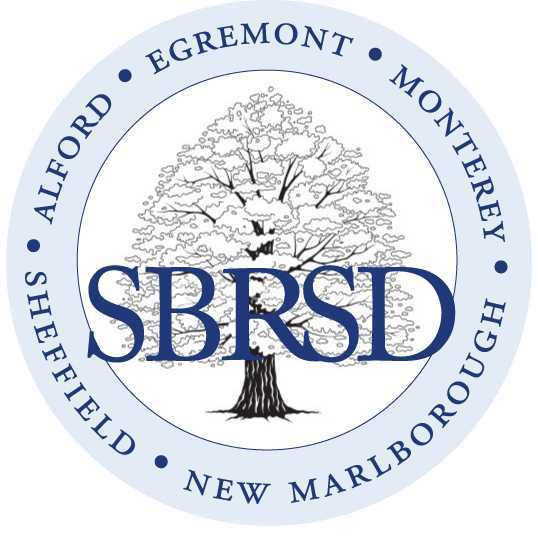 STUDENT HEALTH & EMERGENCY FORM (Please complete both sides)					DATE FORM COMPLETED ________________________Town of Residence:  (circle)   Alford     Egremont      Monterey	 New Marlborough     Sheffield     School Choice     State Ward 	Mt. Washington	TuitionSchool Name:  ______________________ Grade: ________ Homeroom Teacher: _________________________ Bus #:__________Student’s Name: ____________________________________________________ Date of Birth: ___________ Gender:  M     F     N         		          Last	                                  First		           Middle			    MM/DD/YYYY                     (Circle One) PLEASE INDICATE IF MOTHER OR FATHER SHOULD BE PRIMARY CONTACT FOR ILLNESS, ETC.            MOTHER	FATHERMother/Guardian/Other 1	(Please circle one)	Mailing Address				(Circle one)	Name: ________________________________________	_________________________________________________________(Please circle) Mother    Father   Other: _____________	Number       Street                                                                                       Apt #Parent 1 Home Phone #:_________________________Parent 1 Cell Phone #:_____________________________	________________________________________________________	Employer: ____________________________________	Town				State		Zip CodeWork Address & Phone #:________________________	Residential Address (if different from above)_____________________________________________	Street__________________________________________________#1 email: _____________________________________            Town/St/Zip_____________________________________________Father/Guardian/Other 2 (Please circle one)		Mailing Address			Name: ________________________________________	_________________________________________________________(Please circle) Mother    Father   Other: _____________	Number       Street                                                                                       Apt #Parent 2 Home Phone #:__________________________Parent 2 Cell Phone #:_____________________________	________________________________________________________	Employer: ____________________________________	Town				State		Zip CodeWork Address & Phone #:________________________	Residential Address (if different from above)	_____________________________________________	Street __________________________________________________#2 email: _____________________________________            Town/St/Zip_____________________________________________Only complete this section if applicable.  Please place an ‘X’ for all that apply.If parents are living apart, with whom does student live?          Mother          Father          Guardian         Other: ___________________Who has legal custody?	       				Mother          Father          Guardian         Other: ___________________Name/s of Non-Custodial Parent/s: ______________________________________________________________________________Please provide a copy of any documented legal restrictions this individual has in relation to the student and/or student information (e.g., records, attendance, dismissal, restraining order, etc.).*Please note:  It is the responsibility of the custodial parent to provide supporting documentation (e.g., court orders, etc.) which verify this individual’s limited access to the student and/or student information. If verifying documentation is not on file in the main office, the school is unable to restrict a parent/s rights to access student and/or student information.If I cannot be reached in the event of an emergency, the following local people may be contacted to assume responsibilities and provide transportation for my child.Name: __________________________________________Phone:__________________________Relationship:_________________Name: __________________________________________Phone:__________________________Relationship:_________________           Student’s Siblings (if any)	          Date of Birth	    Grade	                Name and Address of Last School Attended (if any)_____________________________         ____________                ______           _________________________________________________________________________         ____________                ______           ____________________________________________ 	Does your child have health insurance?  _____ Yes _____ No       If yes, please list health insurance company & policy number:________________________________________________________________________________________________________(If you have no health insurance, Massachusetts has health insurance plans that will provide uninsured children with affordable health care (restrictions may apply).  If you are interested, please contact the school nurse for more information about these programs.  All communications are confidential.)Child’s Physician: ____________________________________________	Phone Number: __________________________Child’s Dentist: ______________________________________________	Phone Number: __________________________List all medications that your child takes: _______________________________________________________________________List any allergies or other conditions child may have: _______________________________________________________________________________________________________________________________________________________________________Circle any medical conditions that the school should be aware of, i.e.; Heart Condition, Diabetes, Asthma, Seizure Disorder, Migraines, ADD/ADHD, hearing or vision problems, eczema, history of anxiety/panic attacks or depressed moods, autism.If your child has asthma please complete the following to allow us to better care for him/her.Do you expect your child to need asthma medication at school? ____ Yes ____ NoDoes your child’s asthma interfere with his/her participation in sports or physical education class? ____Yes ____ No(A separate physician’s order form and parent consent form are required for medication to be administered at school.  Forms may be obtained from the school nurse.)This information is confidential, however, federal law permits the school health record to be shared with school officials on a ‘need to know’ basis and with very limited number of others, including those who could help in an emergency.  In other circumstances my permission will be required. I give permission to exchange information with my child’s healthcare provider.ALL MEDICATION, INCLUDING INHALERS, MUST BE KEPT IN THE NURSE’S OFFICE UNLESS THERE IS A WRITTEN PHYSICIAN’S ORDER AND PARENT CONSENT FOR A STUDENT TO CARRY MEDICATION.Provide any additional health information you believe will assist us in caring for your child: ______________________________________________________________________________________________________________________________________________________________________________________________________________________In case of accident or serious illness, I request the school to contact me.  If the school is unable to reach me, I hereby authorize the school to call the physician/dentist above and to follow his instructions.  If it is impossible to contact this physician, the school may make whatever arrangements seem necessary, including transporting my child to an emergency care facility via ambulance if necessary.Parent/Guardian Signature: ____________________________________________ Date: __________________________________	